　提出日Date of Submission DD/MM/YYYY  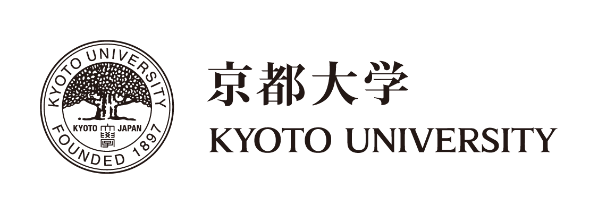 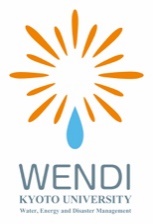 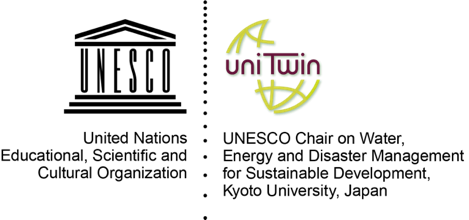 Request form to withdraw from Higher Education and Research for Sustainable Development (HESD) Programme, UNESCO Chair WENDI, Kyoto University 辞退願 I would like to withdraw from the HESD Programme of UNESCO Chair WENDI, Kyoto University.京都大学ユネスコチェアWENDIが提供する持続可能な開発のための教育(HESD)プログラムを辞退いたします。This document can be downloaded from the website of WENDIYour course（Please check one）コース（１箇所に✔を入れる）A. Water Resources and Disaster Management Course (WRDM)水資源マネジメント・水防災ユネスコチェアコースYour course（Please check one）コース（１箇所に✔を入れる）B. Aquatic Environment & Water Quality Course (AEWQ)水環境・水質ユネスコチェアコース　Your course（Please check one）コース（１箇所に✔を入れる）C. Global Energy and Environment Course (GEEC)エネルギー科学ユネスコチェアコースYour course（Please check one）コース（１箇所に✔を入れる）D. Sustainable Bioresource Utilization and Ecosystem Management Course (SBM)持続的生物資源利用と生態系管理ユネスコチェアコース　Your course（Please check one）コース（１箇所に✔を入れる）F. Course for Creating Resilient Societies (CRS)レジリエント社会創造ユネスコチェアコース　Name名前(Please print)in Roman characters ローマ字表記in Roman characters ローマ字表記Student ID No.学生番号Reason(s) for your decision to withdraw辞退理由Name of the academic Supervisor指導教員名Signature or Seal 署名及び印    Signature or Seal 署名及び印    Please submit the scanned copy of this document via e-mail to secretariat_wendi@mail2.adm.kyoto-u.ac.jp within one month from your decision to withdraw from the Programme.   この書類に記入し、スキャンコピーを辞退の意志決定後１ヶ月以内にsecretariat_wendi@mail2.adm.kyoto-u.ac.jpにお送り下さい。Please submit the scanned copy of this document via e-mail to secretariat_wendi@mail2.adm.kyoto-u.ac.jp within one month from your decision to withdraw from the Programme.   この書類に記入し、スキャンコピーを辞退の意志決定後１ヶ月以内にsecretariat_wendi@mail2.adm.kyoto-u.ac.jpにお送り下さい。Please submit the scanned copy of this document via e-mail to secretariat_wendi@mail2.adm.kyoto-u.ac.jp within one month from your decision to withdraw from the Programme.   この書類に記入し、スキャンコピーを辞退の意志決定後１ヶ月以内にsecretariat_wendi@mail2.adm.kyoto-u.ac.jpにお送り下さい。